Дистанционное обучение английский язык 11 класс№дататемаРабота на урокеДомашнее задание125.05«Ложные друзья переводчика»Прочитайте внимательно и 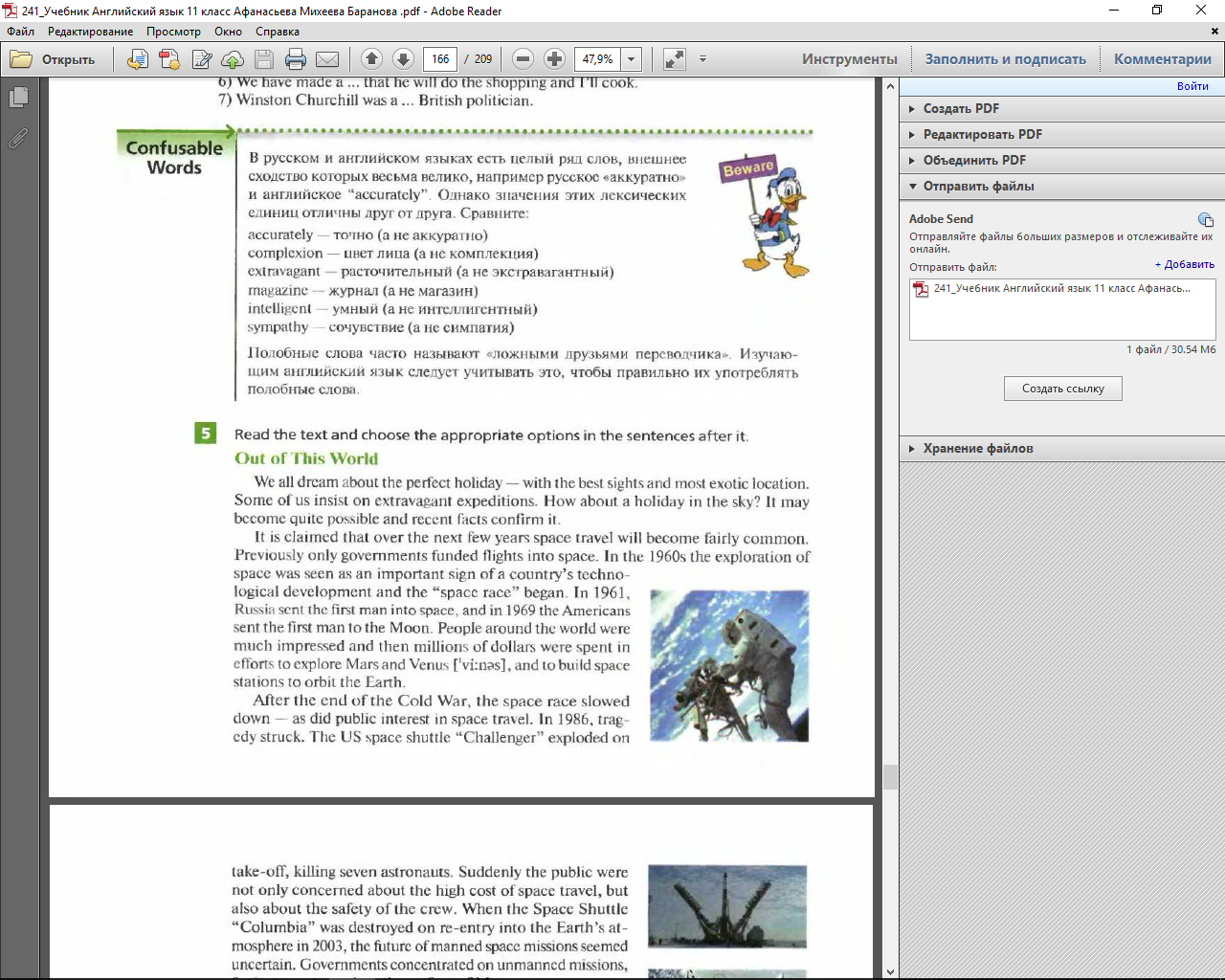 Приведите подобные примеры( в английском языке). 226.05Сослагательное наклонение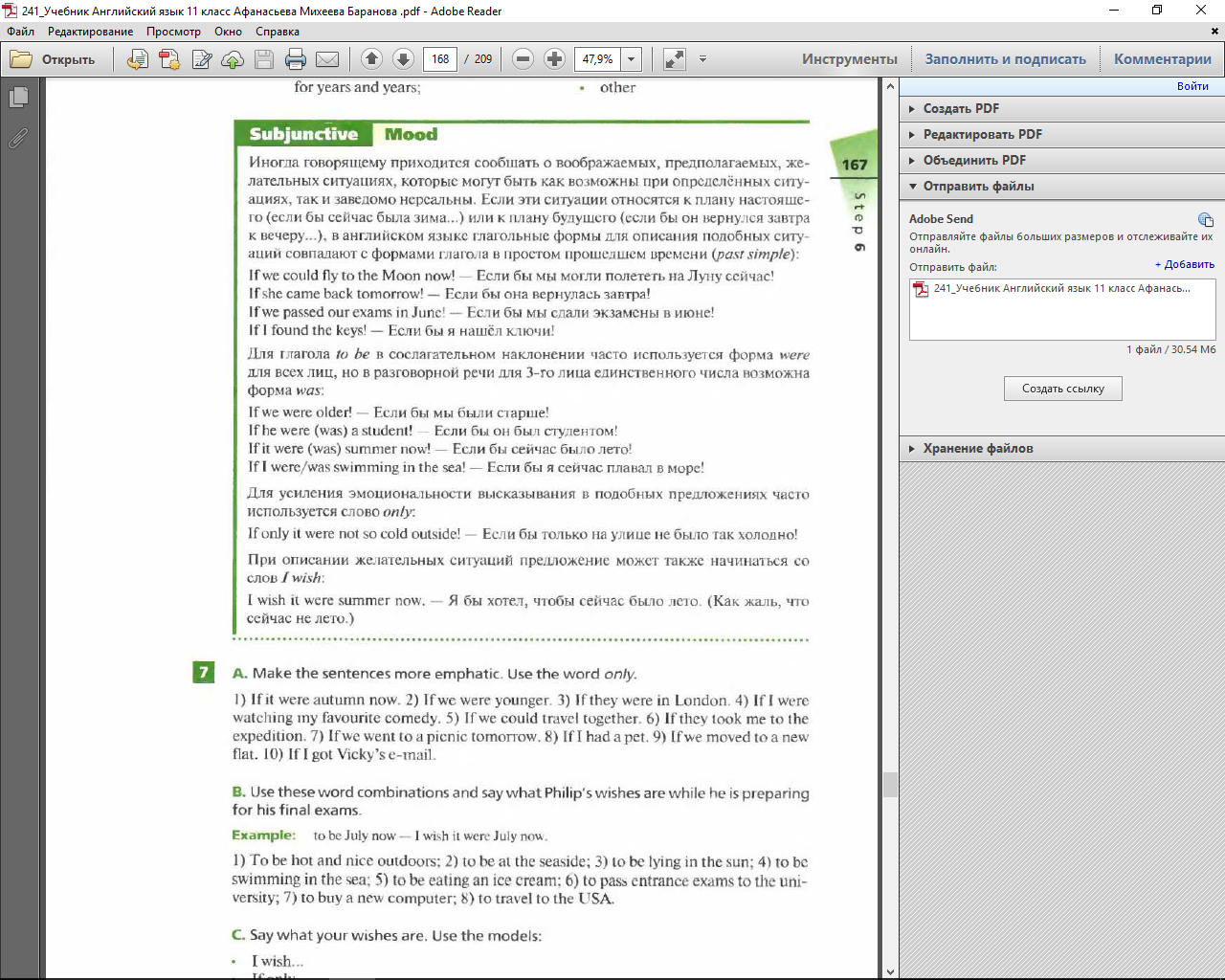  Выполните упр. В после правила327.05Сослагательное наклонениеВыпишите из правила примеры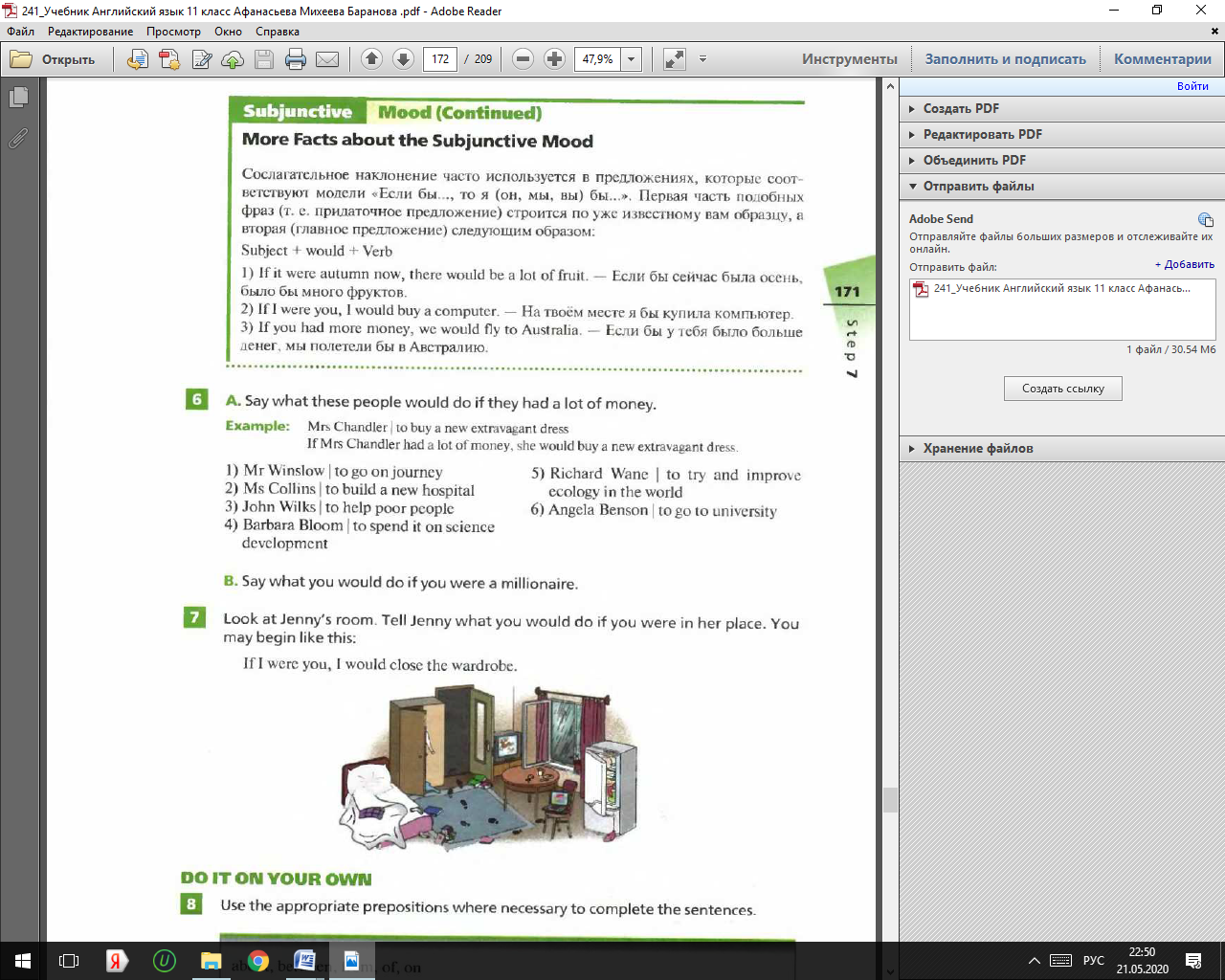  Выполните упр. А после правила( 3 предложения)427.05Глобальный языкПрочитайте, переведите текст, ответьте на вопрос перед текстом письменно.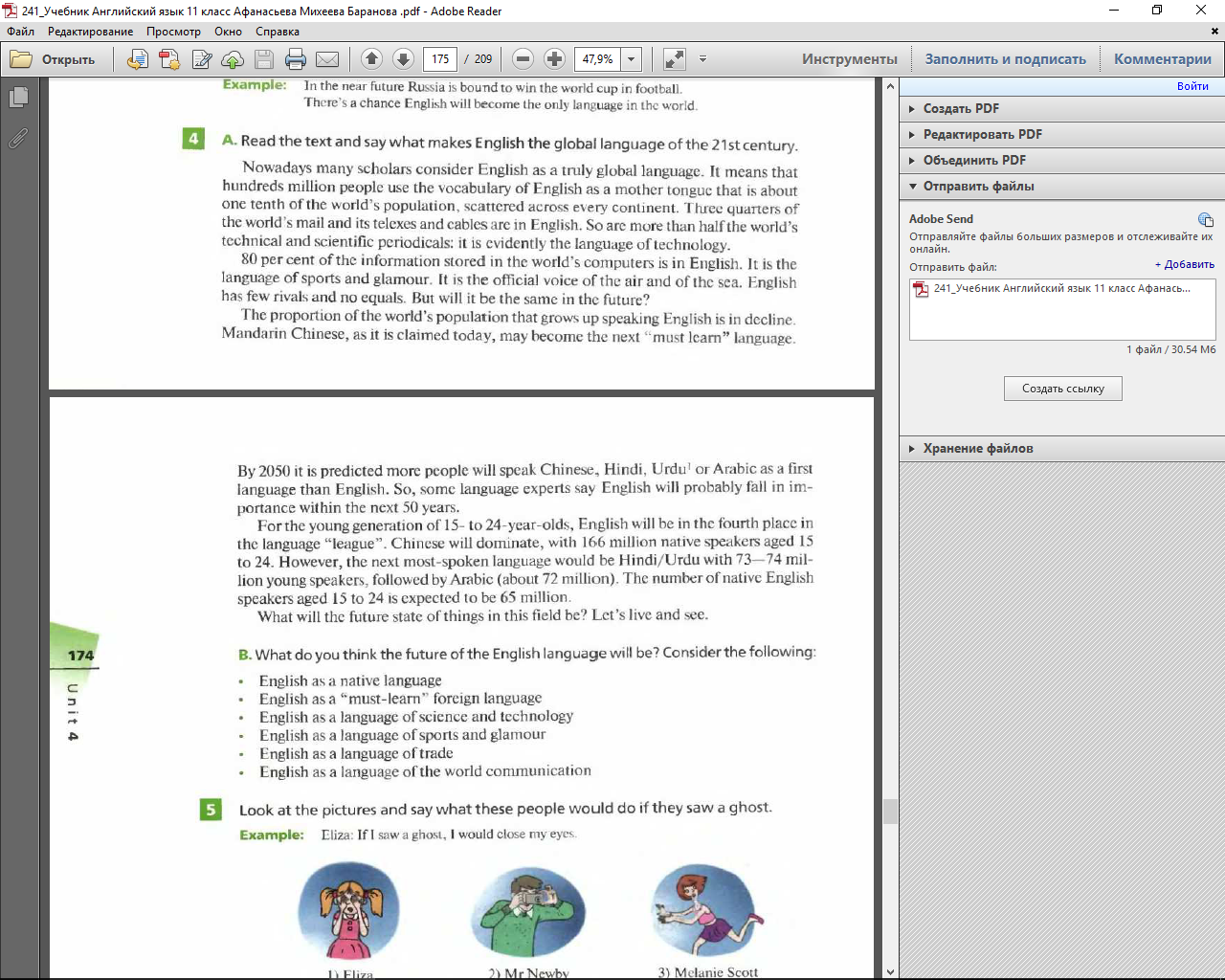 528.05Степени сравнения прилагательныхНайдите и прочитайте информацию о степенях сравнения прилагательных, запишите примеры629.05Особые случаи образования степеней сравнения прилагательныхЗапишите, у каких прилагательных свои способы образования степеней сравнения прилагательных.GOOD  LUCK!